Муниципальное бюджетное дошкольное образовательное учреждение д/с «Светлячок Смоленского района Смоленской области(нетрадиционное рисование , техника печатания)  Выполнила воспитатель: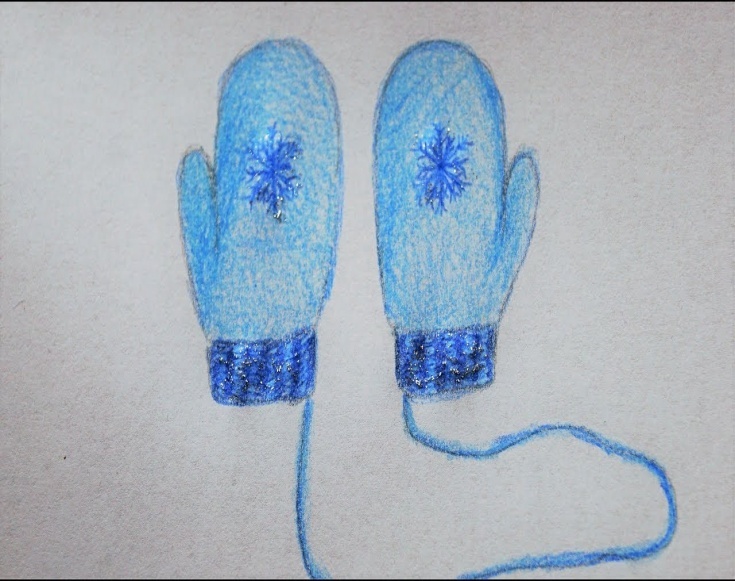                           Малашенкова В.В.2020 годЦель: продолжать знакомить детей с техникой нетрадиционного рисования с целью развития художественных способностей в процессе изобразительной деятельности.Задачи: закрепить с детьми знания цветов; технику рисования «печатания»; развивать воображение, фантазию, аккуратность в работе, интереса к художественному творчеству.Ход образовательной деятельности:Звучит весёлая музыка.- В небе солнышко сияет, светит в нашу комнату.Мы похлопаем в ладоши, очень рады солнышку!Собирайтесь детвора, уж гулять давно пора.- К нам в гости пришла кукла Катя. Она зовёт нас гулять, но вот посмотрите, как оделась кукла Катя на прогулку?Ответы детей: она забыла завязать шарф и на ней нет шапки и рукавичек. На улице холодно и нужно беречь своё здоровье, а для этого нужно потеплее одеваться.Дидактическая игра «Подбери нужную одежду»( нужно разложить по порядку алгоритмы одежды для зимней прогулки)- У Кати нет совсем рукавичек, что нужно сделать?- Купить в магазине, связать, сшить, нарисовать.- А у нас уже есть нарисованные рукавички, только не украшены. Сейчас мы с вами украсим для Кати рукавички, штампиками-печатками. 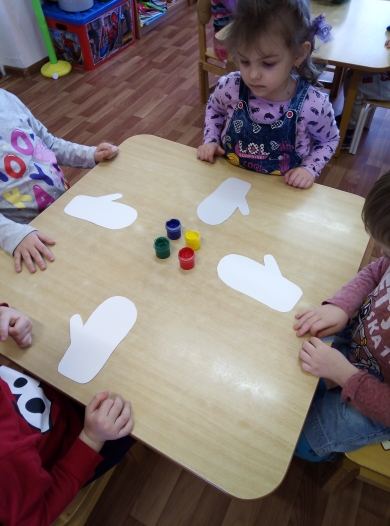 Посмотрите сначала, как я буду делать. Беру в руки штампик, обмакиваю в краску, прикладываю – печатаю на варежке задуманный узор. Затем беру чистый штампик и также обмакиваю его, но только в другую краску, другого цвета.  У нас получается разноцветный узор.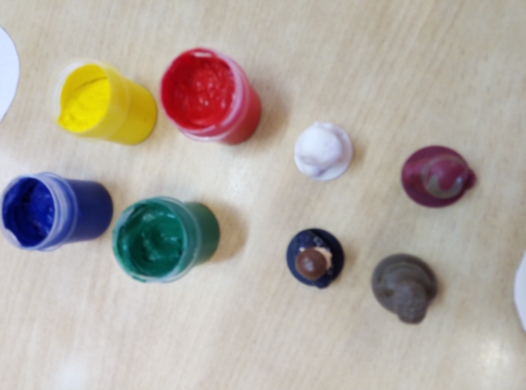 - прежде чем приступить к рисованию подготовим свои ручки к работе, разомнём пальчики.Пальчиковая гимнастика:Кто живёт у нас в квартире? Раз, два, три, четыре.Будем мы сейчас считать, раз, два, три, четыре, пять.Этот пальчик – дедушка, этот пальчик – бабушка,Этот пальчик – папа, этот пальчик – мама,А этот маленький – я, вот и вся моя семья.Прежде чем начать рисовать, давайте вспомним правила безопасного поведения во время рисования: нельзя махать штампиками, брать краску в рот, будем рисовать аккуратно, руки вытирать салфеткой. Самостоятельная деятельность детей.-Какие красивые рукавички у вас получились! 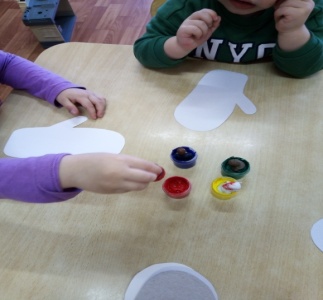 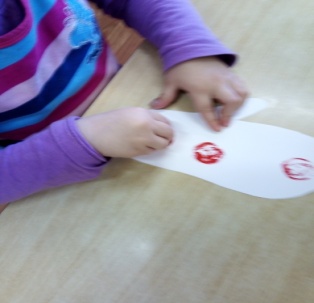 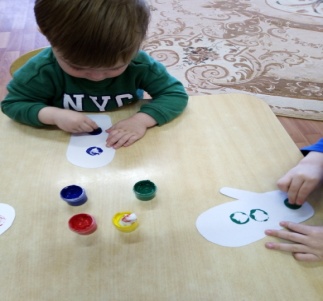 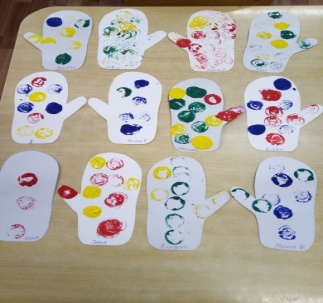 Пока рукавички сохнут – поиграем.Физкультминутка:Мы погреемся немножко, мы похлопаем в ладоши, хлоп-хлоп.Рукавички мы надели, не боимся мы метели, да-да-да.Ножки тоже мы погреем, мы попрыгаем скорее, прыг-прыг.Мы с морозом подружились, как снежинки закружились, да-да-да.- А вот теперь мы рассмотрим все рукавички, ведь они у нас получились все разные. Теперь Кате будет тепло и у неё будет много рукавичек. Она может даже подарить своим друзьям, тем у кого нет рукавичек. Они будут очень рады. -А я вспомнила интересную игру с варежками.Дидактическая игра «Найди пару»На столе лежат варежки, как только заиграет музыка, вы быстро берёте одну рукавичку и ищете себе такую же вторую рукавичку. Кто быстрее всех найдёт пару, тот и победитель.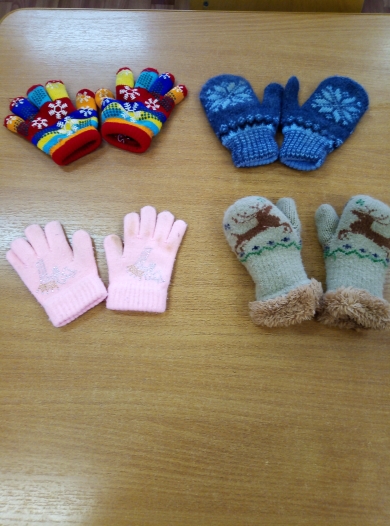 Молодцы, ребята, как быстро вы нашли пару для рукавички. Вы все – победители. Спасибо за внимание. До свидания.